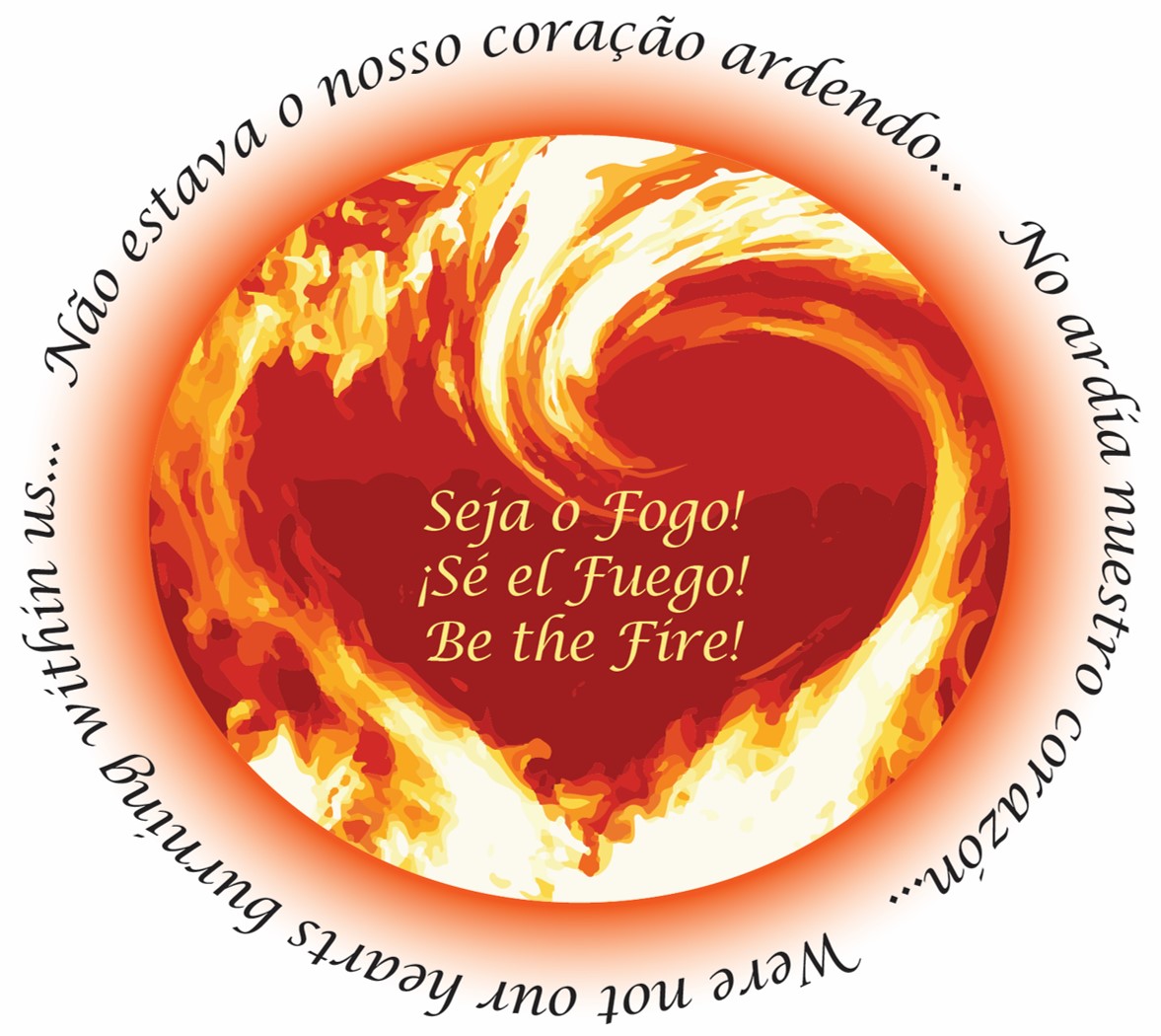 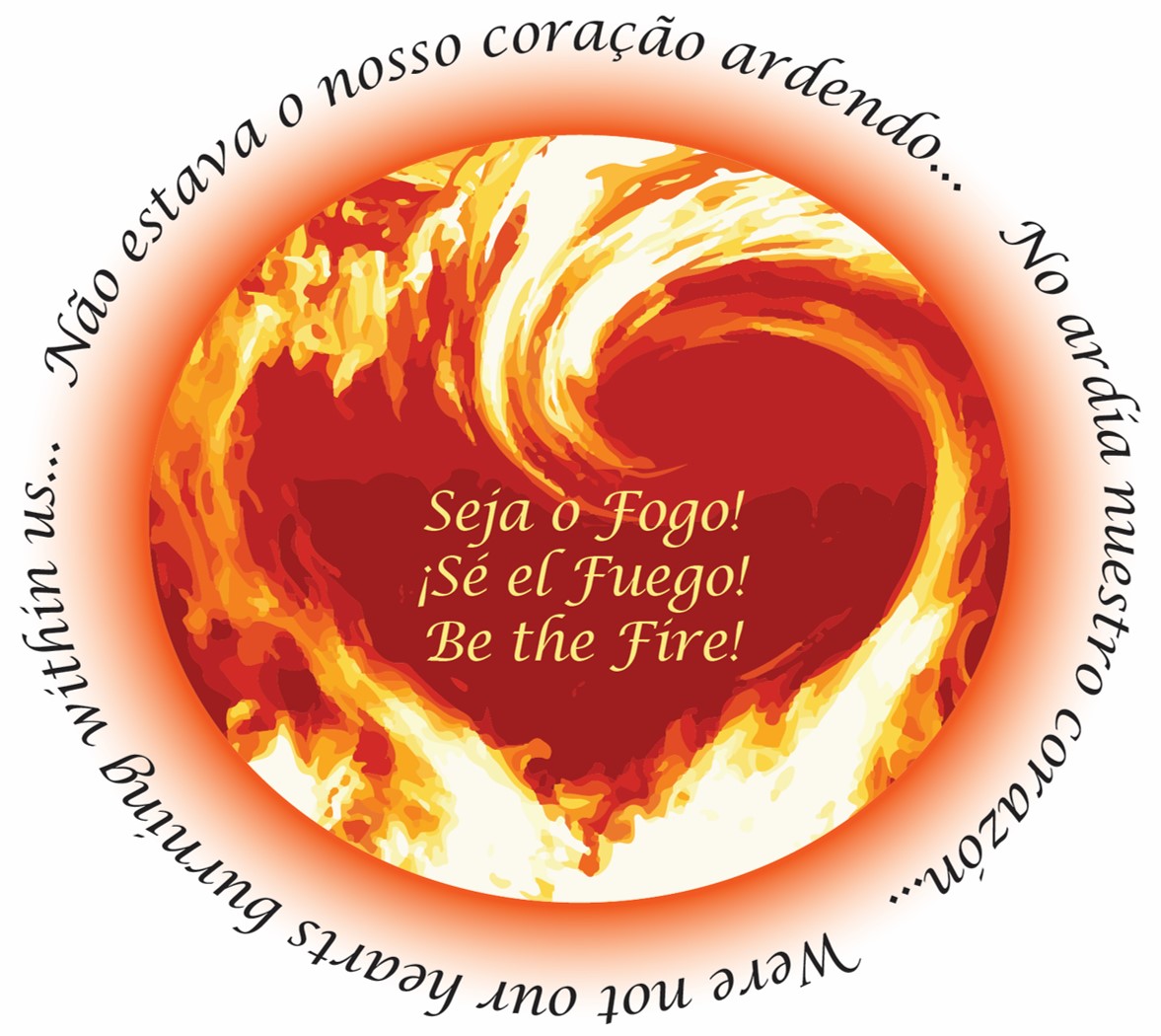 Expressões em PortuguēsExpressions in EnglishExpressions in EnglishExpresiones en EspañolBom diaGood morningBuenos diasBoa TardeGood afternoonGood afternoonBuenas tardesBoa noiteGood evening, good nightGood evening, good nightBuenas noches, buenas nochesAté logoSo long; good byeSo long; good byeHasta luego; AdiósAté amanhã See you laterSee you laterNos vemos luegoMais ou menosSo so; more or lessSo so; more or lessAsí que así que; Más o menosAlôHelloHelloHolaMuito bemVery wellVery wellMuy bienUm poucoA littleA littleUn pocoSimYesYesSíNãoNoNoNoSim, faloYes, I doYes, I doSí, Yo si.Não, não faloNo, I don’tNo, I don’tNo, Yo no.Sempre tomo caféI always drink coffeeI always drink coffeeSiempre bebo caféNão, obrigadaNo, thanksNo, thanksNo, graciasPor favor,  dê=me uma xícara de caféPlease give me a cup of coffeePlease give me a cup of coffeePor favor, dame una taza de caféComo vão as coisas?How is everything?How is everything?¿Cómo está todo?	Vai tudo bemEverything is fine.Everything is fine.Todo está bienComo se diz em português?How do you say it in PortugueseHow do you say it in Portuguese¿Cómo lo dices en portugués?Sente-se, por favorSit (yourself) down, please.Sit (yourself) down, please.Siéntese, por favorClaros que sim.Of course.Of course.ClaroPois não.Surely (by all means)Surely (by all means)Seguramente (por todos los medios)Agora?Now?Now?¿Ahora? Tem razão.You are right.You are right.Tienes razónEstà certoAll rightAll rightMuy bienO que é que há?What is the matterWhat is the matter¿Cuál es el problemaVolarie mais tarde.I will come back later.I will come back later.Volveré más tardeVolarie logo.I will come back soon.I will come back soon.Volveré prontoFaca-nos companhiaJoin usJoin usAcompáñanosDe nada.  Não há de que.You are welcome.  Don’t mention itYou are welcome.  Don’t mention itDe nada.  No hay de que.Gracas a DeusThank GodThank GodGracias a DiosNão se incomodeDon’t worry about itDon’t worry about itNo te preocupes por esoFique àvontadeMake yourself at homeMake yourself at homeSentirse como en su casaCalmaTake it easyTake it easyCalmaPreste atencãoPay attentionPay attentionPrestar atención